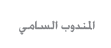 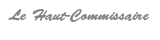 بــــــــــــلاغتقديم نتائج الدراسة حول الملاءمة بين التكوين والتشغيل بالمغربتقدم المندوبية السامية للتخطيط دراستها حول الملاءمة بين التكوين والتشغيل خلال لقاء ينظم تحت  رئاسة  السيد  أحمد  الحليمي  علمي، المندوب  السامي  للتخطيط، وذلك يوم الأربعاء 2 مايو 2018، على الساعة الثالثة بعد الزوال، بمقر المندوبية بحي الرياض بالرباط.	وتقوم هذه الدراسة التي تم إنجازها بناء على معطيات الإحصاء العام للسكان والسكنى 2014، بتحليل وضعية التشغيل للنشيطين حاملي الشهادات من التعليم العام والتكوين المهني، على التوالي، وذلك من زاوية ملاءمة شهاداتهم مع عرض سوق الشغل. 